Приложение № 8к Административному регламентупредоставления Пенсионным фондом Российской Федерации государственной услуги по выплате страховых пенсий, накопительной пенсии и пенсий по государственному пенсионному обеспечениюФорма_____________________________________________________________________________________ (наименование территориального органа Пенсионного фонда Российской Федерации)ЗАЯВЛЕНИЕ О ПЕРЕЧИСЛЕНИИ ПЕНСИИ В ПОЛНОМ ОБЪЕМЕ ИЛИ В ОПРЕДЕЛЕННОЙ ЧАСТИ ЭТОЙ ПЕНСИИ В СЧЕТ УСТАНОВЛЕННОЙ ПЛАТЫ ЗА ПРЕДОСТАВЛЯЕМЫЕ СОЦИАЛЬНЫЕ УСЛУГИ В СТАЦИОНАРНОЙ ФОРМЕ СОЦИАЛЬНОГО ОБСЛУЖИВАНИЯстраховой номер индивидуального лицевого счета _________________________________,принадлежность к гражданству _________________________________________________,                                                                                              (указывается гражданство)проживающий(ая) в Российской Федерации:адрес места жительства _____________________________________________________________________________________________________________________________________,адрес места пребывания _____________________________________________________________________________________________________________________________________,адрес места фактического проживания ________________________________________________________________________________________________________________________,номер телефона _______________________________________________________________Документ, удостоверяющий личность: наименование _______________________________,серия (при наличии)_____________, номер ________________, дата выдачи______________,орган, выдавший документ ______________________________________________________
_____________________________________________________________________________,дата рождения ____________________________,место рождения _______________________________________________________________
_____________________________________________________________________________,срок действия документа (при наличии в документе) ________________.2. Представитель (законный представитель несовершеннолетнего или недееспособного лица; организация, на которую возложено исполнение обязанностей опекуна или попечителя; доверенное лицо) (при наличии) (нужное подчеркнуть):_____________________________________________________________________________________________,(фамилия, имя, отчество (при наличии)  представителя; наименование организации, на которую возложено исполнение обязанностей опекуна или попечителя, и фамилия, имя, отчество (при наличии)  ее представителя)Документ, удостоверяющий личность представителя: наименование ________________________________________________________________,серия (при наличии)_____________, номер ________________, дата выдачи______________,орган, выдавший документ ______________________________________________________
_____________________________________________________________________________.срок действия документа (при наличии в документе) ________________.Документ, удостоверяющий полномочия представителя гражданина:наименование ________________________________________________________________,серия (при наличии)_____________, номер ________________, дата выдачи______________,орган, выдавший документ ___________________________________________________________________________________________________________________________________,срок действия полномочий ________________.3. Прошу перечислять  в счет установленной платы за
                                                (месяц, год)стационарное обслуживание в ________________________________________________________1. ___________________________________________________________________________,1. ___________________________________________________________________________,(фамилия, имя, отчество (при наличии)адрес места жительства________________________________________________________________________________________________________________________________________________,_____________________________________________________________________________________,адрес места пребывания________________________________________________________________________________________________________________________________________________,_____________________________________________________________________________________,адрес места фактического проживания________________________________________________________________________________________________________________________________________________,_____________________________________________________________________________________,адрес места нахождения организации_______________________________________________________________________________________________________________________________________________,_____________________________________________________________________________________,номер телефона__________________________________________________                                                       (указывается полное наименование стационарной организации                                                        (указывается полное наименование стационарной организации                                                        (указывается полное наименование стационарной организации социального обслуживания)___________________________________________________________________________(указывается вид пенсии)социального обслуживания)___________________________________________________________________________(указывается вид пенсии)социального обслуживания)___________________________________________________________________________(указывается вид пенсии)  в размере _________%,                           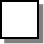          в твердой сумме ____________ руб. (сделать отметку в соответствующем квадрате)      (при получении пенсионером нескольких видов пенсий, данный пункт заполняется для каждого вида пенсии)  в размере _________%,                                    в твердой сумме ____________ руб. (сделать отметку в соответствующем квадрате)      (при получении пенсионером нескольких видов пенсий, данный пункт заполняется для каждого вида пенсии)  в размере _________%,                                    в твердой сумме ____________ руб. (сделать отметку в соответствующем квадрате)      (при получении пенсионером нескольких видов пенсий, данный пункт заполняется для каждого вида пенсии)4. Я предупрежден(а):а) о необходимости извещать территориальный орган Пенсионного фонда Российской Федерации о наступлении обстоятельств, влекущих за собой изменение размера пенсии, фиксированной выплаты к страховой пенсии и размера повышения фиксированной выплаты к страховой пенсии или прекращение (продление) их выплаты, а также об изменении места жительства не позднее следующего рабочего дня после наступления соответствующих обстоятельств (часть 5 статьи 26, части 1 – 3, 5 статьи 28 Федерального закона от 28 декабря 2013 г. № 400-ФЗ «О страховых пенсиях» (далее – Федеральный закон «О страховых пенсиях»), статья 24 Федерального закона 
от 15 декабря 2001 г. № 166-ФЗ «О государственном пенсионном обеспечении в Российской Федерации» (далее – Федеральный закон «О государственном пенсионном обеспечении в Российской Федерации»), части 1 – 5 статьи 15 Федерального закона 
от 28 декабря 2013 г. № 424-ФЗ «О накопительной пенсии»;б) о необходимости безотлагательно извещать территориальный орган Пенсионного фонда Российской Федерации о поступлении на работу и (или) выполнении иной деятельности, в период осуществления которой я подлежу обязательному пенсионному страхованию, о наступлении других обстоятельств, влекущих изменение размера федеральной социальной доплаты к пенсии или прекращение ее выплаты (для пенсионеров, которым установлена федеральная социальная доплата к пенсии в соответствии со статьей 12.1 Федерального закона от 17 июля 1999 г. № 178-ФЗ «О государственной социальной помощи»); в) о необходимости в случае оформления доверенности на получение пенсии, срок действия которой превышает один год, ежегодного представления в территориальный орган Пенсионного фонда Российской Федерации документа, подтверждающего факт моей регистрации по месту получения пенсии (часть 19 статьи 21 Федерального закона «О страховых пенсиях», статья 24 Федерального закона «О государственном пенсионном обеспечении в Российской Федерации»);г) о необходимости извещать территориальный орган Пенсионного фонда Российской Федерации о выезде на постоянное жительство за пределы территории Российской Федерации путем подачи соответствующего заявления не ранее чем за один месяц до даты выезда (часть 1 статьи 27 Федерального закона «О страховых пенсиях»);д) о необходимости в случае выбора законным представителем доставки пенсии путем зачисления ее на свой счет в кредитной организации указывать номинальный счет и о защите денежных средств несовершеннолетнего (недееспособного) гражданина от списания со счета в кредитной организации при зачислении на номинальный счет, если должником является законный представитель;е) о возможности доставки пенсии только через организацию, с которой органом, осуществляющим пенсионное обеспечение, заключен договор, предусмотренный частью 14 статьи 21 Федерального закона «О страховых пенсиях»; ж) о направлении выплатного дела в территориальный орган Пенсионного фонда Российской Федерации в соответствии с адресом, выбранным мной для доставки пенсии;з) о необходимости в случае получения социальной пенсии, предусмотренной Федеральным законом «О государственном пенсионном обеспечении в Российской Федерации», через кредитную организацию при отсутствии подтвержденного регистрацией места жительства в Российской Федерации ежегодно подтверждать постоянное проживание в Российской Федерации гражданина Российской Федерации путем подачи лично заявления о подтверждении постоянного проживания в Российской Федерации гражданина Российской Федерации, получающего социальную пенсию, в территориальный орган Пенсионного фонда Российской Федерации.В случае невыполнения указанных требований и получения в связи с этим излишних сумм пенсии обязуюсь возместить причиненный Пенсионному фонду Российской Федерации ущерб.5. Прошу (сделать отметки в соответствующих квадратах при наличии такого выбора гражданина):6. Достоверность сведений, указанных в заявлении и ознакомление с положениями пункта 4 настоящего заявления подтверждаю.4. Я предупрежден(а):а) о необходимости извещать территориальный орган Пенсионного фонда Российской Федерации о наступлении обстоятельств, влекущих за собой изменение размера пенсии, фиксированной выплаты к страховой пенсии и размера повышения фиксированной выплаты к страховой пенсии или прекращение (продление) их выплаты, а также об изменении места жительства не позднее следующего рабочего дня после наступления соответствующих обстоятельств (часть 5 статьи 26, части 1 – 3, 5 статьи 28 Федерального закона от 28 декабря 2013 г. № 400-ФЗ «О страховых пенсиях» (далее – Федеральный закон «О страховых пенсиях»), статья 24 Федерального закона 
от 15 декабря 2001 г. № 166-ФЗ «О государственном пенсионном обеспечении в Российской Федерации» (далее – Федеральный закон «О государственном пенсионном обеспечении в Российской Федерации»), части 1 – 5 статьи 15 Федерального закона 
от 28 декабря 2013 г. № 424-ФЗ «О накопительной пенсии»;б) о необходимости безотлагательно извещать территориальный орган Пенсионного фонда Российской Федерации о поступлении на работу и (или) выполнении иной деятельности, в период осуществления которой я подлежу обязательному пенсионному страхованию, о наступлении других обстоятельств, влекущих изменение размера федеральной социальной доплаты к пенсии или прекращение ее выплаты (для пенсионеров, которым установлена федеральная социальная доплата к пенсии в соответствии со статьей 12.1 Федерального закона от 17 июля 1999 г. № 178-ФЗ «О государственной социальной помощи»); в) о необходимости в случае оформления доверенности на получение пенсии, срок действия которой превышает один год, ежегодного представления в территориальный орган Пенсионного фонда Российской Федерации документа, подтверждающего факт моей регистрации по месту получения пенсии (часть 19 статьи 21 Федерального закона «О страховых пенсиях», статья 24 Федерального закона «О государственном пенсионном обеспечении в Российской Федерации»);г) о необходимости извещать территориальный орган Пенсионного фонда Российской Федерации о выезде на постоянное жительство за пределы территории Российской Федерации путем подачи соответствующего заявления не ранее чем за один месяц до даты выезда (часть 1 статьи 27 Федерального закона «О страховых пенсиях»);д) о необходимости в случае выбора законным представителем доставки пенсии путем зачисления ее на свой счет в кредитной организации указывать номинальный счет и о защите денежных средств несовершеннолетнего (недееспособного) гражданина от списания со счета в кредитной организации при зачислении на номинальный счет, если должником является законный представитель;е) о возможности доставки пенсии только через организацию, с которой органом, осуществляющим пенсионное обеспечение, заключен договор, предусмотренный частью 14 статьи 21 Федерального закона «О страховых пенсиях»; ж) о направлении выплатного дела в территориальный орган Пенсионного фонда Российской Федерации в соответствии с адресом, выбранным мной для доставки пенсии;з) о необходимости в случае получения социальной пенсии, предусмотренной Федеральным законом «О государственном пенсионном обеспечении в Российской Федерации», через кредитную организацию при отсутствии подтвержденного регистрацией места жительства в Российской Федерации ежегодно подтверждать постоянное проживание в Российской Федерации гражданина Российской Федерации путем подачи лично заявления о подтверждении постоянного проживания в Российской Федерации гражданина Российской Федерации, получающего социальную пенсию, в территориальный орган Пенсионного фонда Российской Федерации.В случае невыполнения указанных требований и получения в связи с этим излишних сумм пенсии обязуюсь возместить причиненный Пенсионному фонду Российской Федерации ущерб.5. Прошу (сделать отметки в соответствующих квадратах при наличии такого выбора гражданина):6. Достоверность сведений, указанных в заявлении и ознакомление с положениями пункта 4 настоящего заявления подтверждаю.4. Я предупрежден(а):а) о необходимости извещать территориальный орган Пенсионного фонда Российской Федерации о наступлении обстоятельств, влекущих за собой изменение размера пенсии, фиксированной выплаты к страховой пенсии и размера повышения фиксированной выплаты к страховой пенсии или прекращение (продление) их выплаты, а также об изменении места жительства не позднее следующего рабочего дня после наступления соответствующих обстоятельств (часть 5 статьи 26, части 1 – 3, 5 статьи 28 Федерального закона от 28 декабря 2013 г. № 400-ФЗ «О страховых пенсиях» (далее – Федеральный закон «О страховых пенсиях»), статья 24 Федерального закона 
от 15 декабря 2001 г. № 166-ФЗ «О государственном пенсионном обеспечении в Российской Федерации» (далее – Федеральный закон «О государственном пенсионном обеспечении в Российской Федерации»), части 1 – 5 статьи 15 Федерального закона 
от 28 декабря 2013 г. № 424-ФЗ «О накопительной пенсии»;б) о необходимости безотлагательно извещать территориальный орган Пенсионного фонда Российской Федерации о поступлении на работу и (или) выполнении иной деятельности, в период осуществления которой я подлежу обязательному пенсионному страхованию, о наступлении других обстоятельств, влекущих изменение размера федеральной социальной доплаты к пенсии или прекращение ее выплаты (для пенсионеров, которым установлена федеральная социальная доплата к пенсии в соответствии со статьей 12.1 Федерального закона от 17 июля 1999 г. № 178-ФЗ «О государственной социальной помощи»); в) о необходимости в случае оформления доверенности на получение пенсии, срок действия которой превышает один год, ежегодного представления в территориальный орган Пенсионного фонда Российской Федерации документа, подтверждающего факт моей регистрации по месту получения пенсии (часть 19 статьи 21 Федерального закона «О страховых пенсиях», статья 24 Федерального закона «О государственном пенсионном обеспечении в Российской Федерации»);г) о необходимости извещать территориальный орган Пенсионного фонда Российской Федерации о выезде на постоянное жительство за пределы территории Российской Федерации путем подачи соответствующего заявления не ранее чем за один месяц до даты выезда (часть 1 статьи 27 Федерального закона «О страховых пенсиях»);д) о необходимости в случае выбора законным представителем доставки пенсии путем зачисления ее на свой счет в кредитной организации указывать номинальный счет и о защите денежных средств несовершеннолетнего (недееспособного) гражданина от списания со счета в кредитной организации при зачислении на номинальный счет, если должником является законный представитель;е) о возможности доставки пенсии только через организацию, с которой органом, осуществляющим пенсионное обеспечение, заключен договор, предусмотренный частью 14 статьи 21 Федерального закона «О страховых пенсиях»; ж) о направлении выплатного дела в территориальный орган Пенсионного фонда Российской Федерации в соответствии с адресом, выбранным мной для доставки пенсии;з) о необходимости в случае получения социальной пенсии, предусмотренной Федеральным законом «О государственном пенсионном обеспечении в Российской Федерации», через кредитную организацию при отсутствии подтвержденного регистрацией места жительства в Российской Федерации ежегодно подтверждать постоянное проживание в Российской Федерации гражданина Российской Федерации путем подачи лично заявления о подтверждении постоянного проживания в Российской Федерации гражданина Российской Федерации, получающего социальную пенсию, в территориальный орган Пенсионного фонда Российской Федерации.В случае невыполнения указанных требований и получения в связи с этим излишних сумм пенсии обязуюсь возместить причиненный Пенсионному фонду Российской Федерации ущерб.5. Прошу (сделать отметки в соответствующих квадратах при наличии такого выбора гражданина):6. Достоверность сведений, указанных в заявлении и ознакомление с положениями пункта 4 настоящего заявления подтверждаю.Дата заполнения заявленияПодпись гражданина (представителя)Расшифровка подписи(фамилия, инициалы)